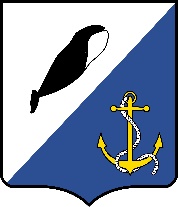 АДМИНИСТРАЦИЯПРОВИДЕНСКОГО ГОРОДСКОГО ОКРУГАПОСТАНОВЛЕНИЕВ соответствии со статьей 16 Федерального закона от 06.10.2003 № 131-ФЗ «Об общих принципах организации местного самоуправления в Российской Федерации», статьей 16 Федерального закона от 27.07.2010 № 190-ФЗ «О теплоснабжении в Российской Федерации», Постановлением Правительства Российской Федерации от 08.08.2012 № 808 «Об организации теплоснабжения в Российской Федерации и о внесении изменений в некоторые акты Правительства Российской Федерации», рассмотрев Представление прокуратуры Провиденского района от 21.12.2022 г., руководствуясь Уставом Провиденского городского округа  ПОСТАНОВЛЯЕТ:Внести в Приложение к постановлению от 17.09.2015 г. № 223 «Об утверждении Положения о порядке рассмотрения обращений потребителей по вопросам надежности теплоснабжения на территории Провиденского городского округа» следующие изменения:Пункты 4 и 5 Приложения изложить в новых редакциях следующего содержания:«4. Прием обращений потребителей в письменной форме осуществляет Управление промышленной политики Администрации Провиденского городского округа (далее - Управление), в лице заместителя начальника Управления промышленной политики, начальника Отдела жилищно-коммунального хозяйства Администрации Провиденского городского округа.Местонахождение Управления: 689251, пгт. Провидения, ул. Набережная Дежнева, д. 8а.Телефон: 8 (42735) 2-23-47, +7-914-080-62-48.Официальный сайт в сети Интернет - www.provadm.ruАдрес электронной почты - gkh.upp@provadm.ru Режим работы: с понедельника по пятницу - с 09:00 до 13:00 и с 14:30 до 18:00.» 5. Обращение в письменной форме может быть направлено в Управление:почтовым отправлением;в виде электронного документа по электронной почте;путем заполнения «Формы обращения» на официальном сайте Провиденского городского округа;  путем заполнения соответствующей формы через портал «Госуслуги»; передано потребителем на личном приеме.».По всем тексту Приложения слова «МП «Провиденское ЖКХ» заменить словами «МП «Север».Обнародовать настоящее постановление на официальном сайте Провиденского городского округа - www.provadm.ru.Настоящее постановление вступает в силу со дня обнародования.Контроль за исполнением настоящего постановления оставляю за собой.Разослано: дело, УПП, МП «Север», ГП ЧАО «Чукоткоммунхоз».от 19 января 2023 г.№ 28пгт. ПровиденияО внесении изменений в Приложение к постановлению от 17.09.2015 г. № 223 «Об утверждении Положения о порядке рассмотрения обращений потребителей по вопросам надежности теплоснабжения на территории Провиденского городского округа»Заместительглавы администрацииВ.В. Парамонов Подготовлено:Д. В. РекунСогласовано:Волчукова О.С.